T.C.SÜLEYMANPAŞA  KAYMAKAMLIĞIÇINARLIANAOKULU MÜDÜRLÜĞÜ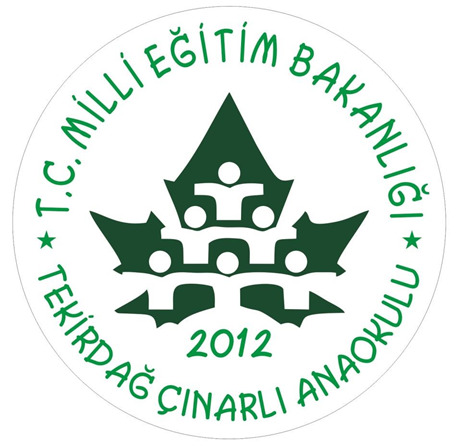 BÖLÜM2. BÖLÜMa) Okulun TarihçesiÇınarlı Anaokulu il özel idaresi tarafından 2011 yılında inşa edildi. Okul 3 katlı olarak,8 derslik 1 çok amaçlı salon ve 1 yemekhane, ambar ,soğuk hava deposu, kazan dairesi, sığınak, arşiv, her katta lavabolar ve idari odalar olarak düzenlendi. 2 sınıf 42 öğrenciyle eğitime başlayan okulumuz zamanla öğrenci ve sınıf sayısını arttırarak şuan 16 sınıf 300 öğrenci sayısına ulaşmıştır. Hedefimiz en yakın zamanda farklı türdeki özel eğitim sınıflarımızla birlikte tüm dersliklerimizi tam kapasite olarak kullanarak eğitim ve öğretime devam etmektir4284 (m2) lik alana tip proje olarak yapılan okulumuz 2012 yılı 2. Dönemde eğitim-öğretime başlamıştır.Okul bahçesinde oyun parkı bulunmaktadır. Sınıflarımızda eğitim amaçlı projeksiyon ve laptop kullanılmaktadır. Okulumuzda sabahçı ve öğlenci olmak üzere ikili eğitim –öğretim yapılmaktadır. Sabahçı grubumuzun eğitim saatleri 08:00- 13:00, öğlenci grubumuzun 13:00- 18:00 ‘dır. Ayrıca okulumuzda kültürel ve sosyal çeşitli etkinlikler yapılmaktadır.          İkili eğitim-öğretim uygulamamızda öğretmenlerimiz çocukların yaş gruplarına göre belirlenmiş programlar doğrultusunda eğitim öğretim uygulanmaktadır.b)Okulun Özellikleri: (Yatılı, Gündüzlü, Karma)Gündüzlü, Karmac) Ulusal ve Yerel Başarılarıd) Yürütülen ProjelerDeğerler EğitimiE Twinning ProjeleriSınıf bazlı projeler3. BÖLÜM1)Binanın ÖzellikleriÇınarlı Anaokulu il özel idaresi tarafından 2011 yılında inşa edildi. Okul 3 katlı olarak,8 dershane 1 çok amaçlı salon ve 1 yemekhane, ambar ,soğuk hava deposu, kazan dairesi, sığınak, arşiv, her katta lavabolar ve idari odalar olarak düzenlenmiştir. Doğalgaz  sistemiyle ısıtılmakta olup elektrik ile aydınlatılmaktadır.2)DersliklerOkulumuzda şu anda 8 adet derslik mevcuttur. Dersliklerimizde internet erişimi, bilgisayar ve projeksiyon bulunmaktadır.3) Kütüphane DurumuOkulumuzda kütüphane bulunmamaktadır.4)Laboratuar ve BT Sınıfı DurumuOkulumuzda BT Sınıfı- Laboratuar bulunmamaktadır.5)Depo ve Arşiv DurumuOkulumuzda 1 arşiv odası ve 1 soğuk depo bulunmaktadır.6)Spor Salonu DurumOkulumuzda 1spor salonu bulunmaktadır.7)İdare OdalarOkulumuzda bir müdür odası, bir müdür yardımcısı odası ve memur odası olarak kullanılan 1 santral odası bulunmaktadır.8)Rehberlik ServisiOkulumuzda 1 rehber öğretmen ve rehberlik servisi bulunmaktadır.9) Bahçenin AlanıOkulumuz yaklaşık 3660 metrekarelik bir bahçeyi kullanmaktadır. Bahçemizin dış  duvarı ve panel çitlere sahip olduğundan kontrol ve güvenliği sağlamaktadır. Bahçe giriş kapısında özel güvenlik görevlisi bulunmaktadır.Okulun bahçesinde yeşil alan için ayrılan kısımda çimlendirme ve ağaçlandırma çalışması yapılmıştır.11)Okulun GüvenliğiOkulumuz 24 saat güvenlik kameraları ile izlenmektedir. Güvenlik kameraları 13 (on üç) tanedir.Okulun çevresinde internet ve oyun salonları ve kafeler bulunmamaktadır.12)Teknolojik Alt Yapı:               Okulumuzda 12 adet Pc,  10 Adet projeksiyon,  11 adet Yazıcı bulunmaktadır.14)Kantin Durumu:Okulumuzda kantin bulunmamaktadır.15)Yemekhane Durumu:               Okulumuzda çocukların beslenme saatlerinde yemeklerini yiyebilecekleri masa ve sandalyelerin mevcut olduğu bir yemek alanı bulunmaktadır.4. BÖLÜM a)Yönetici ,Öğretmen  ve Personel Listesib)Kurum KültürüOkulumuzda, eğitimin evrenselliği ilkesi ve “tüm öğrenciler öğrenebilir ve tüm öğretmenler öğretebilir” anlayışı üzerine, akademik bilgiye dayalı bir kurum kültürü oturtulmaya çalışılmaktadır. Bunun bir gereği olarak her türlü öneri, bilgi ve uygulamalar mevzuatına veya akademik bilgi ve kültüre dayandırılmaya çalışılmaktadır.Okulumuz personeli arasında saygı ve empatiye dayalı bir iletişim ve üst düzeyde paylaşım ve yardımlaşma vardır. Bu çerçevede zümre içinde ve zümreler arası işbirliği yapılmaktadır. Toplantılarda mevzuat tekrarından daha çok personeli güçlendirmeye dönük bilgi alış-verişine ağırlık verilmektedir.Okulumuzun başat değeri öğrencidir. Okulumuzun tüm çalışanları değerli ve önemli olmakla birlikte, üretkenlik sağlamada öne çıkanlar daha önemli kabul edilmektedir. Çünkü eğitime üretkenlikle katkı sağlama, okulumuzda öne çıkma konusunda herkes için geçerli tek bir kulvardır.Acil konular dışında tüm kararlar öğretmen kurulunda ya da diğer kurul, ekip ve komisyonlarda alınmaktadır. Kişisel karar ve uygulamalar okulumuzun benimsemediği yönetim anlayışı olarak görülmektedir.Okulumuzda çalışanlar arasında iletişimi ve ilişkileri güçlendirmeye dönük olarak özel günlerde hediyeler alınmakta, hep birlikte yemek yenilmektedir. Bugün için okulumuzun köklü geleneği olarak yılsonu pikniği ve kermes diyebiliriz. Öğretmen-öğrenci-veli üçgeninde fazla bir sorun yaşanmamaktadır. Gözlemlenen bazı sorunlar da iletişimsizlikten kaynaklanmaktadır. Bu bakımdan kurum içi iletişimi geliştirecek yeni yöntemler bulmak gerekmektedir.Öğrencilerimize iyi bir insan, iyi bir vatandaş olma temel hedef olarak kazandırılmaya çalışılmaktadır.5. BÖLÜM1) Yıllara Göre Öğrenci Sayıları6. BÖLÜMa)Okul Binası İle İlgili Sorunlar	okulumuzun bahçe sorunu olarak okulumuzun üst sokağından akan yağmur sularının okulumuz bahçesine çevrilmesi sonucunda yağmur yağdığı zaman okulumuzun üst kısmına yağmur suyu girmesi ve özellikle okulumuzun arka bahçesi kısmına zarar vermesi.b)Öğretmen veya Yönetici Eksikliği-Fazlalığı:	Okulumuzda öğretmen fazlamız pandemi nedeniyle ilk dönem için 5 kişi olarak bulunmaktadır. c)Diğer Personelin Sayısı İle İlgili Sorunlar:Okulumuzda Yardımcı personel ihtiyacı bulunmaktadır.d)Öğrenci Devam-Devamsızlığı İle İlgili Sorunlar:	 2021-2022 Eğitim Öğretim yılında aday kayıt bölgemizde olan öğrencilerle iletişime geçilerek kayıt olmaları yönünde çalışmalar yapılmıştır. Çağrı AKŞİTOKUL MÜDÜRÜTEMEL BİLGİLERTEMEL BİLGİLERİLETİŞİM BİLGİLERİİLETİŞİM BİLGİLERİKURUM KODU 753758KURUM MÜDÜRÜÇAĞRI AKŞİTKURUM ADI        ÇINARLI ANAOKULUTELEFON0282 262 67 58KURUM TÜRÜ      ANAOKULUFAX 0282 262 72 29YERLEŞİM YERİ  MERKEZ/İLÇEE-POSTA753758@meb.k12.trHİZMETE GİRİŞ YILI    2012ADRESÇINARLI MAH. AY SOK. NO. 55 SÜLEYMANPAŞA/T.DAĞARSA VE BİNA BİLGİLERİARSA VE BİNA BİLGİLERİARSA VE BİNA BİLGİLERİARSA VE BİNA BİLGİLERİARSA VE BİNA BİLGİLERİADA  NO          1971BİNA ALANI(m2)         BİNA ALANI(m2)         624PARSEL NO        1AÇIK ALANI(m2)            AÇIK ALANI(m2)            3660TOPLAM ALANI(m2)      TOPLAM ALANI(m2)      4284BİNA SAYISI     1DERSLİK SAYISIKULLANILAN     4MÜLKİYETİ         Milli Eğitim BakanlığıDERSLİK SAYISIKULLANILMAYAN0KİRA DURUMU    Kira ÖdenmiyorDERSLİK SAYISITOPLAM             4                                         ÖĞRENCİ DURUMU (2021-2022)                                         ÖĞRENCİ DURUMU (2021-2022)                                         ÖĞRENCİ DURUMU (2021-2022)                                         ÖĞRENCİ DURUMU (2021-2022)                                         ÖĞRENCİ DURUMU (2021-2022)                                         ÖĞRENCİ DURUMU (2021-2022)                                         ÖĞRENCİ DURUMU (2021-2022)                                         ÖĞRENCİ DURUMU (2021-2022)                                         ÖĞRENCİ DURUMU (2021-2022)                                         ÖĞRENCİ DURUMU (2021-2022)                                         ÖĞRENCİ DURUMU (2021-2022)                                         ÖĞRENCİ DURUMU (2021-2022)                                         ÖĞRENCİ DURUMU (2021-2022)                                         ÖĞRENCİ DURUMU (2021-2022)                                         ÖĞRENCİ DURUMU (2021-2022)                                         ÖĞRENCİ DURUMU (2021-2022)                                         ÖĞRENCİ DURUMU (2021-2022)                                         ÖĞRENCİ DURUMU (2021-2022)                                         ÖĞRENCİ DURUMU (2021-2022)                                         ÖĞRENCİ DURUMU (2021-2022)4A4B4C4D4E5A5B5C5D5E5F5G5H5I5İ5J5A ÖZ.TOPLAMErkek12111312889109989861091155Kız9979911999101091111891149Toplamlar212020211719181918191818191718182304Şube Sayısı1111111111111111117Sıra NoFiziki İmkânın AdıSayısı1Derslik82Bilişim Teknolojileri Sınıfı03Fen Laboratuarı04Rehberlik Servisi15Spor Salonu16Arşiv Odası17Kütüphane08Müdür Odası19Müdür Yardımcısı Odası110Öğretmenler Odası011Depo112Çok Amaçlı Salon(Oyun Alanı)114WC10PERSONEL LİSTESİPERSONEL LİSTESİPERSONEL LİSTESİPERSONEL LİSTESİÇAĞRI AKŞİTOKUL MÜDÜRÜİRFAN ŞAMLIMÜDÜR YARDIMCISIDİDEM ERATREHBER ÖĞRT.NURSEL KOÇOKUL ÖNCESİ ÖĞRT.SEVGİ ÖZEROKUL ÖNCESİ ÖĞRTDENİZ M. SERBESOKUL ÖNCESİ ÖĞRTÖZLEM  ÖZEMİROKUL ÖNCESİ ÖĞRT.SERPİL EROLOKUL ÖNCESİ ÖĞRTNURDAN KURNAZOKUL ÖNCESİ ÖĞRTEMEL AKINOKUL ÖNCESİ ÖĞRT.EMİNE SAYGILIOKUL ÖNCESİ ÖĞRTEZGİ BATIROKUL ÖNCESİ ÖĞRTHASİNE ÖZBAKANOKUL ÖNCESİ ÖĞRTNEŞE GÜZELOKUL ÖNCESİ ÖĞRTFATMA ŞAMLIOKUL ÖNCESİ ÖĞRTHÜLYA CANOKUL ÖNCESİ ÖĞRTİNCİGÜL GÜNGÖROKUL ÖNCESİ ÖĞRT.SELMA Y. ARTUNOKUL ÖNCESİ ÖĞRTİSMAİL URLUMEMURHAKAN ÜCERYARDIMCI HİZMETLİİBRAHİM YAZYARDIMCI HİZMETLİÖZGE DEMİRGÜLSÜM GÖKTANSELİN TOPCUYARDIMCIPERSONELİPERSONEL NORM DURUMUPERSONEL NORM DURUMUPERSONEL NORM DURUMUPERSONEL NORM DURUMUPERSONEL NORM DURUMUPERSONEL NORM DURUMUPERSONEL NORM DURUMUPERSONEL NORM DURUMUPERSONEL NORM DURUMUPERSONEL NORM DURUMUPERSONEL NORM DURUMUPERSONEL NORM DURUMUMüdürMüdür BaşyardımcısıMüdür YardımcısıÖğretmenÜcretli ÖğretmenMemurHizmetliHizmet AlımıİşkurTOPLAMNormNorm101180124027MevcutErkek1010012005MevcutKadın000173004024MevcutToplamlar101173124029İhtiyaçİhtiyaç0001001002YILLARYILLARYILLARYILLARYILLARYILLARYILLARYILLARYILLARYILLARYILLARYILLARYILLARYILLAR2011-20122012-20132013-20142014-20152015-20162016-20172017-20182018-20192019-20202020-20212021-2022-Öğrenci Sayısı4695101135169233241264290217304-Şube Sayısı355711121717171217-